Приложение №1Гамма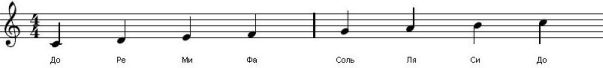 Приложение №2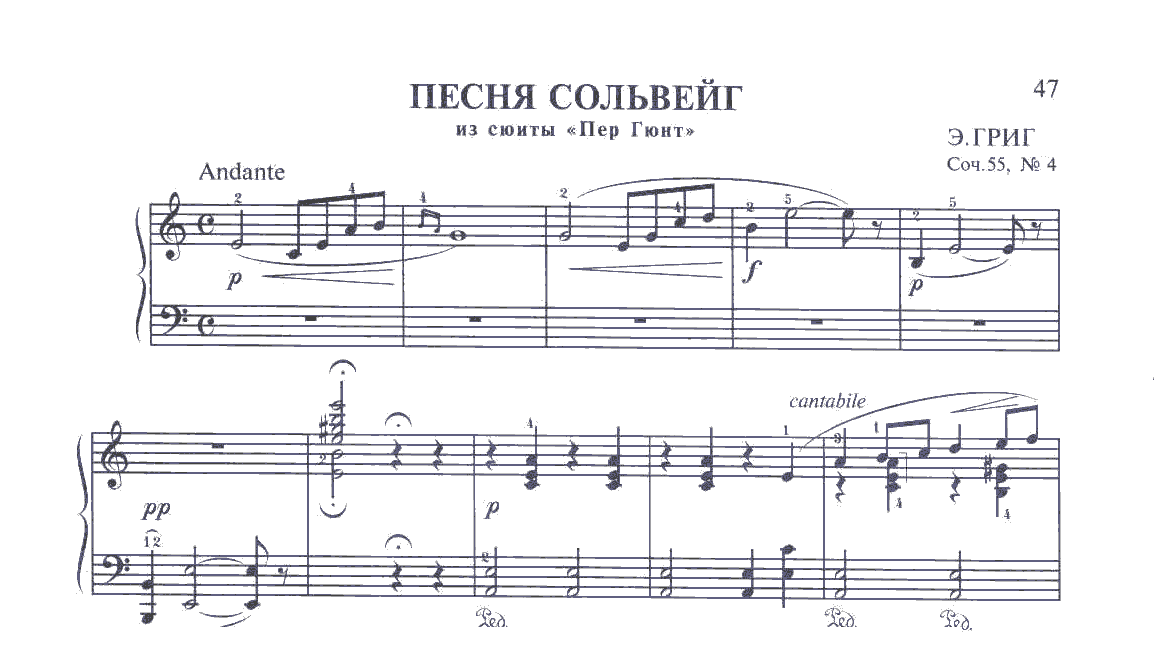 Приложение №3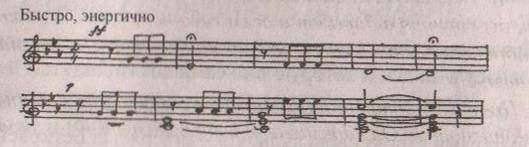 Приложение №4
Зима пройдет, и весна промелькнёт,
И весна промелькнёт;
Увянут все цветы, снегом их занесёт,
Снегом их занесёт...
И ты ко мне вернёшься - мне сердце говорит,
Мне сердце говорит,
Тебе верна, останусь, тобой лишь буду жить,
Тобой лишь буду жить...
Ко мне ты вернёшься, полюбишь ты меня,
Полюбишь ты меня;
От бед и от несчастий тебя укрою я,
Тебя укрою я.
И если никогда мы не встретимся с тобой,
Не встретимся с тобой;
То всё ж любить я буду тебя, милый мой,
Тебя, милый мой...Приложение №5Гимнастика для ума.Качание головой  (улучшает мыслительную деятельность)Для расслабления мышц шеи и плеч. Дышите глубоко, расслабьте плечи и уроните голову вперёд. Позвольте голове медленно качаться из стороны в сторону, пока при помощи дыхания уходит напряжение. Подбородок вычерчивает слегка изогнутую линию на груди по мере расслабления шеи. После этого голос звучит более уверенно.Ленивые восьмёрки (активизирует структуры, обеспечивающие запоминание, устойчивость внимания)Нарисовать в воздухе в горизонтальной плоскости «восьмёрки» по пять каждой рукой, а затем обеими руками.Симметричные рисунки  (улучшает зрительно – двигательные координации)Рисовать симметричные рисунки двумя руками одновременно  (буквы, цифры, солнце, облачко, капельки, дерево, лицо, кошку …..)   Получаются интересные формы. Возникает чувство расслабленности руки и глаз. Облегчает процесс письма.Перекрёстные движения   (активизация обоих полушарий, подготовка к усвоению знаний).Выполняются перекрестные координированные движения: одновременно с правой рукой двигается левая нога. Передвигаться вперёд, вбок, назад. Совершать движения глазами во все стороны.Слон  (расслабление мышц шеи и глаз)Писать слова в воздухе носомБрюшное дыхание  (снятие напряжения и нервозности, быстрый способ улучшения самочувствия)Положить руку на живот. Вдохнуть воздух короткими, маленькими струйками (представить, что дуете на пёрышко). Медленно надуваясь, подобно шару, сделайте глубокий вдох.Думающая шляпа  (улучшает внимание, ясное восприятие и речь)«Наденьте шапку», т. е. мягко заверните уши от верхней точки до мочки 3 раза.